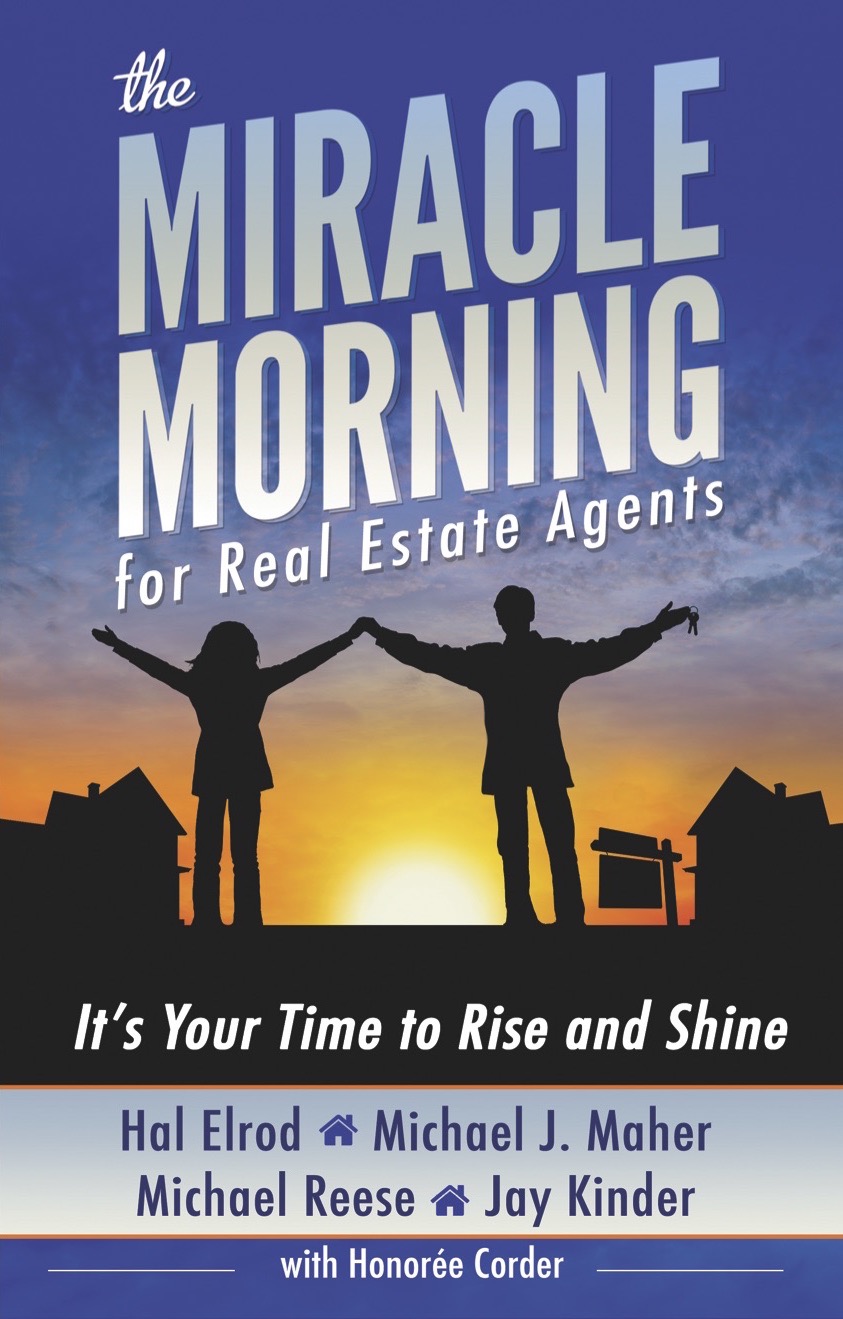 Varázslatos reggel 
ingatlanügynököknekItt az idő, hogy fejlődjünk és ragyogjunk! Minden este olvasd el ezeket a lefekvés előtti önmegerősítő üzeneteket, és ÉREZD a különbséget, amikor felébredsz!ELŐSZÖR: Az összes olyan feladatomat elvégeztem ma, amelyek a holnapra való felkészülésemhez elengedhetetlenek voltak, és mindent előkészítettem, ami a varázslatos reggelemhez szükséges. Az ébresztőórát a szoba másik végébe tettem, hogy ki kelljen kelnem az ágyból ahhoz, hogy lenyomjam, elterveztem, hogy mikor fogok felkelni, és tisztán látom előre, (pontosan) mit fogok csinálni, miután felébredtem. Pozitív várakozással és izgalommal tekintek a holnap reggelre, hiszen tisztában vagyok azzal, milyen előnyös számomra, ha megfelelő időben felkelek, és átélem a varázslatos reggelt. Ez teszi lehetővé, hogy olyan emberré válhassak, aki könnyedén és következetesen elérheti, megteremtheti és fenntarthatja azt az életet, amelyre igazán vágyik. MÁSODSZOR: Ma este __:___ órakor fekszem le, és reggel __:___ órakor kelek fel, így összesen __ órát fogok aludni.  Ez RENGETEG; ám épp ennyire van szükségem ahhoz, hogy holnap a legjobb formámat hozhassam. Mivel valójában az agyam irányítja a testemet, csupán annyi alvásra van szükségem, amennyiről elhiszem, hogy tényleg kell, és amit aztán a testemnek is kommunikálok.  A történelem legkiemelkedőbb szereplőinek jelentős része 4-6 óra alvással is képes volt nagy tettek végrehajtására, így én sem eshetek abba a tévhitbe, hogy a több alvás valamilyen szempontból javítani fogja az életminőségemet. Épp ellenkezőleg: igen negatívan hat majd az engem érő stressz szintjére, a pénzügyeimre, a kapcsolataimra, a karrieremre és a célkitűzéseimre. Összefoglalva: az életminőségem azon múlik, hogy képes vagyok-e holnap időben felkelni.HARMADSZOR: Holnap reggel __:___ órakor kelek fel, ugyanis ezáltal sokkal nagyobb esélyem lesz arra, hogy elérjem az erre a hétre, hónapra, évre, illetve életem további részére kitűzött céljaimat. Eltökéltem, hogy holnap időben felkelek, mert 1) ezáltal megerősítem önfegyelmemet, melyre nagy szükségem lesz ahhoz, hogy az élet minden területén sikereket arathassak, és 2) tisztában vagyok azzal, hogy az egyes napok kezdete meghatározza életem alakulását, ugyanis a napom tulajdonképpen az életem. A jövőben csakis a legjobbat fogadom el saját magam számára.NEGYEDSZER: Teljesen mindegy, hogy mennyi időbe telik, amíg álomba szenderülök, hogy miről álmodom, hogy pillanatnyilag mennyire vagyok fáradt és kimerült, és hogy mikor ébredek fel, holnap reggel __:___  órakor energikusan pattanok ki az ágyból, hogy megteremthessem önmagam számára azt a hihetetlen életet, amelyre vágyom – az életet, amelyet megérdemlek.  Aláírásommal igazolom, hogy ezt a sorsfordító önmegerősítő üzenetet minden este lefekvés előtt elolvasom.Aláírás: _____________________________________________	Dátum: ____________© 2014-2015 Miracle Morning Publishing | www.TheMiracleMorning.com 